PressenotizVariantWorld.2018Zum zweiten Mal treffen sich Software-Entwickler und Entscheider, um sich über das Handling von Varianten und Komplexität im Software & Systems Engineering zu informieren. Der Carl Hanser Verlag und das Beratungsunternehmen Method Park laden dazu am 17. und 18. April 2018 nach Leipzig ein.Erlangen, 20.12.2017 – „Same same but different“ – dieses Motto gilt für erfolgreiche Hersteller zahlreicher Branchen. Sie bieten eine große Vielfalt individueller Produkte an, die nur in Details Unterschiede aufweisen und meist parallel entwickelt werden. Effektives Variantenmanagement sorgt dafür, dass Produktelemente systematisch und effizient wiederverwendbar sind. Wie man Variantenvielfalt und Produktkomplexität managt und wie man die damit verbundenen Herausforderungen und Probleme meistert, zeigt nach ihrem erfolgreichen Start im zurückliegenden Jahr die zweite Ausgabe der VariantWorld in Leipzig im April 2018.Prof. Dr. Ina Schaefer vom Institut für Software-Technik und Fahrzeuginformatik der Universität Braunschweig leitet erneut diesen praxisnahen Expertentreff für Software-Entwickler und Entscheider, der u.a. in Kooperation mit den Fachzeitschriften HANSER automotive, HANSER Konstruktion, :K, automation sowie OBJEKTspektrum stattfindet.Folgende Themen bilden die Schwerpunkte der Tagung: Prozesse und Methoden zur Steuerung von Variantenvielfalt und ProduktkomplexitätBest Practices und Roll-out-Strategien in der SystementwicklungLösungen aus verschiedenen Branchen und Anregungen aus der aktuellen ForschungNeben Expertenvorträgen gibt es auch interaktive Angebote wie den Lösungsparcours. „In diesem Format greifen wir aktuelle Fragen und Problemstellungen auf. An verschiedenen Stationen werden Lösungsmöglichkeiten dargestellt und besprochen“, erklärt Organisatorin Sylvia Hahn vom Hanser Verlag. Eigene Fragen und Themen können Teilnehmer am ersten Tagungstag außerdem in den „Open Space“ einbringen. Diese werden dann vom Fachbeirat gebündelt, so dass sich am zweiten Tag die Interessierten zu einem Thema finden und miteinander diskutieren können.Teilnehmer können sich auf ein hochkarätiges Programm freuen. Es liegen bereits Vortragszusagen von Continental, EIGNER Engineering Consult, Fraunhofer IESE, FZI Forschungszentrum Informatik, IBM, INVENSITY GmbH, Method Park Consulting GmbH, Method Park Engineering GmbH, Robert Bosch GmbH, SICK AG, Soley GmbH, University of Gothenburg und voelter – ingenieurbüro für softwaretechnologie vor.Teilnehmerstimmen zur VariantWorld.2017: „Qualifizierte Teilnehmer, hochrangige Beiträge.“ Dr. Ulrich Schweiger, Knorr-Bremse Systeme für Schienenfahrzeuge GmbH„Eine tolle Plattform zur Vorstellung und Diskussion einer der größten Herausforderungen in der Produktentwicklung.“ Florian Bruckner, Daimler Buses – EvoBus GmbH„Die Veranstaltung bietet einen Überblick über die Problematik sowie die Möglichkeit für Networking.“ Volker That, Siemens Healthcare GmbHWeitere Informationen und das aktuelle Tagungsprogramm unter: www.variantworld.de Zahl der Anschläge (incl. Leerzeichen): 3.037Über Method ParkSeit vielen Jahren berät Method Park erfolgreich in Fragen der Software für sicherheitskritische Systeme in der Automobilindustrie und der Medizintechnik und entwickelt dafür eigene Software-Lösungen. Dabei wird umfangreiches Know-how in Bereiche eingebracht, in denen hohe und allerhöchste Qualitäts- und Sicherheitsanforderungen gelten. Mit diesem Wissen bietet Method Park seinen Kunden vielfältige Lösungen aus einer Hand, die zum Erfolg jedes Unternehmens beitragen. Method Park ist der kompetente Ansprechpartner für Consulting, Coaching, Training, Engineering-Dienstleistungen und Produkte rund um Software-Entwicklungsprozesse. Das von Method Park entwickelte webbasierte Prozessmanagement-Portal "Stages" unterstützt Anwender bei der praktischen Umsetzung von Entwicklungsprozessen. Stages stellt die Erfüllung vorgegebener Qualitätsstandards und Vorgehensmodelle sicher und lässt sich in alle gängigen Entwicklungsumgebungen integrieren. Dabei ermöglicht Stages die verteilte, globale Zusammenarbeit über Unternehmensgrenzen hinweg. 2001 in Erlangen gegründet, beschäftigt Method Park rund 170 Mitarbeiter an Standorten in Erlangen, München, Stuttgart, Hannover und Frankfurt/Main sowie Detroit, Miami und Pittsburgh in den USA.Für weitergehende Informationen wenden Sie sich bitte an:Dr. Christina Ohde-Benna
Method Park Holding AG, Wetterkreuz 19a, 91058 Erlangen
Tel. +49 9131 97206-286, Fax +49 9131 97206-280
Christina.Ohde-Benna@methodpark.de 	www.methodpark.de Verfügbares Bildmaterial: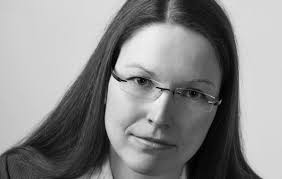 Leitet die VariantWorld: Prof. Dr. Ina Schaefer vom Institut für Software-Technik und Fahrzeuginformatik der Universität Braunschweig © Prof. Dr. Ina Schaefer